Городской округ«Закрытое административно – территориальное образование  Железногорск Красноярского края»АДМИНИСТРАЦИЯ ЗАТО г. ЖЕЛЕЗНОГОРСКПОСТАНОВЛЕНИЕ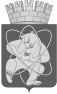       12.08.2022                                                                                                                      № 1574г. ЖелезногорскВ соответствии со статьей 179 Бюджетного кодекса Российской Федерации, Федеральным законом от 06.10.2003 № 131-ФЗ «Об общих принципах организации местного самоуправления в Российской Федерации», Уставом  ЗАТО Железногорск, постановлением Администрации ЗАТО г. Железногорск от 21.08.2013 № 1301 «Об утверждении Порядка принятия решений о разработке, формировании и реализации муниципальных программ ЗАТО  Железногорск»,  ПОСТАНОВЛЯЮ:1. Внести в постановление Администрации ЗАТО г. Железногорск от 06.11.2013 № 1752 «Об утверждении муниципальной программы «Управление муниципальным имуществом ЗАТО Железногорск» следующие изменения:1.1. В приложении № 1 к постановлению в разделе  1 «Паспорт муниципальной программы ЗАТО Железногорск»:1.1.1. Строку 1.10 «Информация по ресурсному обеспечению муниципальной программы, в том числе в разбивке по источникам финансирования по годам реализации программы» изложить в новой редакции:1.2. Приложение № 1 к муниципальной программе «Управление муниципальным имуществом ЗАТО Железногорск» изложить в новой редакции, согласно Приложению № 1 к настоящему постановлению. 	1.3. Приложение № 2 к муниципальной программе «Управление муниципальным имуществом ЗАТО Железногорск» изложить в новой редакции, согласно Приложению № 2 к настоящему постановлению. 	1.4. В Приложении № 3 к муниципальной программе «Управление муниципальным имуществом ЗАТО Железногорск»:1.4.1. Строку 1.7 раздела 1 «Паспорт подпрограммы 1» изложить в новой редакции:	1.4.2. Приложение № 2 к подпрограмме «Управление объектами Муниципальной казны ЗАТО Железногорск» изложить в новой редакции, согласно Приложению № 3 к настоящему постановлению.	1.5. В Приложении № 4 к муниципальной программе «Управление муниципальным имуществом ЗАТО Железногорск»:1.5.1. Строку 1.7 раздела 1 «Паспорт подпрограммы 2» изложить в новой редакции:	1.5.2. Приложение № 2 к подпрограмме «Развитие земельных отношений на территории ЗАТО Железногорск» изложить в новой редакции, согласно Приложению № 4 к настоящему постановлению.	2. Управлению внутреннего контроля Администрации ЗАТО г. Железногорск (Е.Н. Панченко) довести настоящее постановление до сведения населения через газету «Город и горожане». 	3. Отделу общественных связей Администрации ЗАТО г. Железногорск (И.С. Архипова) разместить настоящее постановление на официальном сайте городского округа «Закрытое административно-территориальное образование Железногорск Красноярского края» в информационно-телекоммуникационной сети «Интернет». 	4. Контроль над исполнением настоящего постановления возложить на первого заместителя Главы ЗАТО г. Железногорск по жилищно-коммунальному хозяйству  А.А. Сергейкина. 	5. Настоящее постановление  вступает в силу после его официального опубликования.Глава ЗАТО  г. Железногорск						И.Г. КуксинО внесении изменений в  постановление Администрации ЗАТО г. Железногорск от 06.11.2013 № 1752 «Об утверждении муниципальной программы «Управление муниципальным имуществом ЗАТО Железногорск»1.10Информация по ресурсному обеспечению муниципальной программы, в том числе в разбивке по источникам финансирования по годам реализации программыВсего – 449 187 554,30  рублей,в том числе:За счет средств местного бюджета:- 2022 год – 180 636 066,30  рублей;- 2023 год – 137 894 744,00  рублей;- 2024 год – 130 656 744,00  рублей.Федеральный бюджет – 0,00 рублей;Краевой бюджет – 0,00 рублей;1.7.Информация по ресурсному обеспечению подпрограммы, в том числе в разбивке по источникам финансирования по годам реализации подпрограммыОбщий объем финансирования составляет 375 068 059,30 рублей, в том числе:За счет средств местного бюджета:2022 год – 154 187 425,30 рублей;2023 год – 114 059 317,00 рублей;2024 год – 106 821 317,00 рублей.  Федеральный бюджет – 0,00 рублей;  Краевой бюджет – 0,00 рублей.1.7.Информация по ресурсному обеспечению подпрограммы, в том числе в разбивке по источникам финансирования по годам реализации подпрограммы Общий объем финансирования составляет 74 119 495,00 рублей, в том числе:За счет средств местного бюджета:2022 год – 26 448 641,00 рублей;2023 год – 23 835 427,00 рублей;2024 год – 23 835 427,00 рублей.  Федеральный бюджет – 0,00 рублей;  Краевой бюджет – 0,00 рублей.